	Client Information Sheet	Massage InnName: ______________________________Phone: ________________________DOB: ______Address: _________________________________________________________________________ Email: _______________________________________Occupation: _______________________ Are you under the age of 17? If yes, you must have the written consent of your parent or guardian to received massage therapy services.Please check below all that apply:Spinal Problems  Allergies    High Blood Pressure Bruise Easily  Various Veins  Migraines Heart Conditions  InjuriesSmoke        Surgeries  Currently Pregnant? Due Date: __________Please explain any conditions you’ve checked above: _________________________________________________________________________________________________________________________________Please circle any specific areas you would like the massage therapist to concentrate on during the session: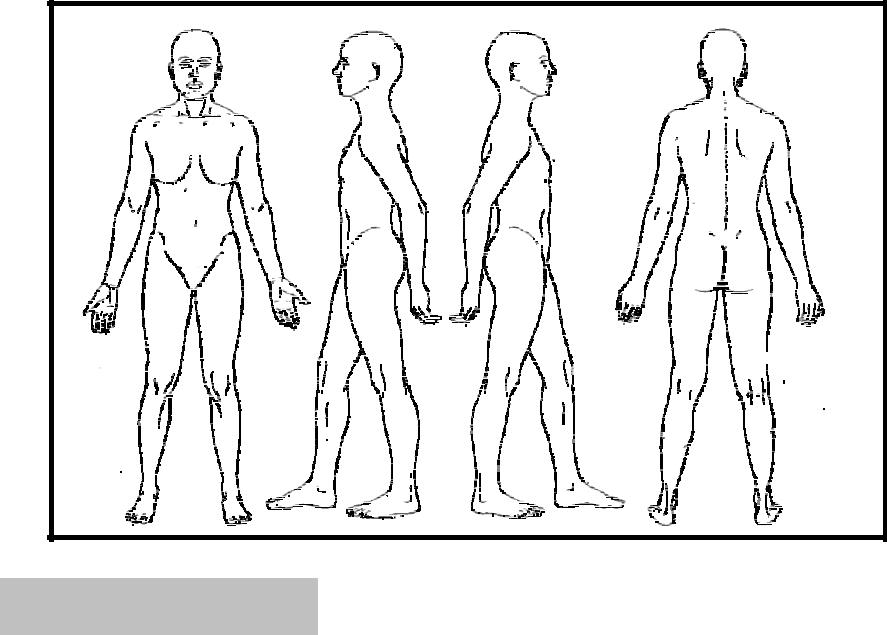 Any medical conditions your therapist should be made aware of?Current Medications: _______________________________________________________Type of massage you are requesting (please circle one or more below): Swedish/Relaxation      Deep Tissue                 Couples Massage       Hot Stone    Aromatherapy (use essential oils)                    Reflexology/Foot Massage                              Back Walking    Suction Cupping Therapy     Sports Massage (More Stretching)              Pregnancy Massage       Trigger Point               Back Neck and Shoulder Combined Massages (Use different Techniques)Massage therapy is not a substitute for medical examination or diagnosis. It is recommended that I see a physician for any physical ailment that I may have. I understand that the massage therapist does not prescribe medical treatments or pharmaceuticals, and does not perform any spinal adjustments. I am aware that if I have any serious medical diagnosis I must provide a physician’s written consent prior to servicesThe Massage therapist will not perform breast massage on female clients. Client should ask the massage therapist to adjust the pressure if necessary. Draping will be used during the massage session. There will not be any type of sexually oriented massage. Any inappropriate contact with the therapist will terminate the session without refund. If the client or the massage therapist is uncomfortable for any reason, the client or the massage therapist may ask to end the massage session, and the session will be ended. Client Signature __________________________________  Date: ___________________________        To be completed by the massage therapist:Type of Massage Technique to be used: __________________________________________________Parts of the body to be massaged (Including indications and contraindications):______________________________________________________________________________________________Therapist Signature: ________________________________ Date:_________________________ 